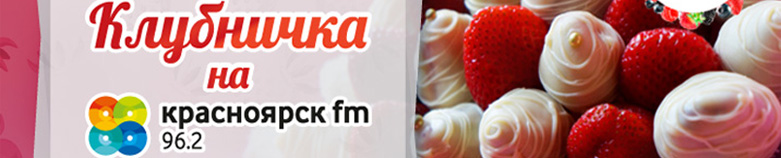 ЗАЯВКА НА УЧАСТИЕ В ИГРЕ "Клубничка на Красноярск FM"поля * обязательны для  заполнения.Отправьте заявку на почту ведущих utrokfm@mail.ru и выиграйте  подарочный сертификат на трехкилограммовый  букет из клубники от компании «Berries Queen»!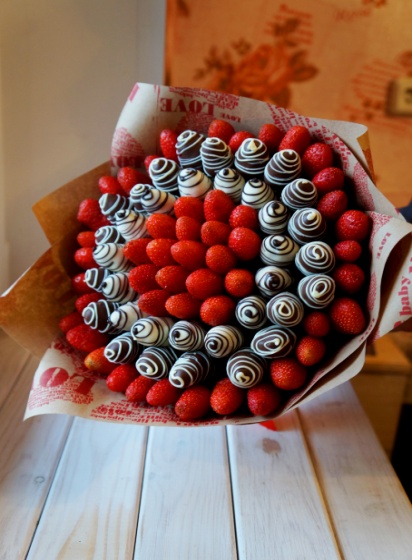 Рекламная служба «Красноярск FM»Телефоны: +7 (391) 290-15-95, 90-15-96e-mail:office@krasnoyarskfm.ru660028, г. Красноярск, ул. Баумана,22Ф.И.О*Иван Иванович ИвановТелефон*8-903-987-96-22Кому вы хотите подарить букет (Фамилия, имя)*Ивановой ДашеНапишите причину почему вы хотите подарить букет  именно этому человеку:*- новоселье;- свадьба;- признание в  любви и.т.пВнимание! Нужно указать развернутый ответ.Хочу подарить букет  из клубники своей жене, за то что она терпела меня целый год!